Avviso pubblico per la presentazione di nuove proposte progettuali di costituzione di Associazioni Temporanee di Scopo (ATS)finalizzate all’avvio di percorsi di Istruzione e Formazione Tecnica Superiore (IFTS) nella Regione Lazionell’ambito della Programmazione Triennale 2022 - 2024Allegato A – Proposta progettuale di costituzione ATSALLEGATO A – Proposta progettuale di costituzione ATSIl/la Sottoscritto/a _____________nato/a a ___________________(___) il__________________, residente in_________________________  (___) Via___________________, Cap.________, Cod. Fisc. _______________________ in qualità di Legale Rappresentante/Dirigente dell’_______________________ con sede legale in _____________________________________(_____), Via___________________, Cap. ________, Cod. Fisc/P.IVA _______________________________, individuata come Ente capofila ATS finalizzata all’avvio di percorsi IFTS nella Regione Lazio,  interlocutore unico nei confronti della Regione Lazio nel presentare la propria candidatura all’Avviso Pubblico approvato con la determinazione dirigenziale n. _______in data __________________C H I E D Edi partecipare alla relativa procedura e a tal fine indica:Soggetto proponente/Capofila ATS e Interlocutore unico nei confronti della Regione* *Il ruolo di capofila dell’ATS e interlocutore unico nei confronti della Regione Lazio deve essere assunto da un’Istituzione scolastica del secondo ciclo di istruzione, statale o paritaria avente sede legale nella Regione Lazio oppure da un’Istituzione formativa (con sede legale e operativa nella Regione Lazio) accreditata della Regione Lazio alla data di emanazione del presente provvedimento. Le Istituzioni scolastiche e le Istituzioni formative accreditate della Regione Lazio possono svolgere il ruolo di soggetto capofila in una sola ATS.Denominazione della futura ATS *Ciascuna ATS può presentare una sola Proposta Progettuale.Sede Legale nella Regione Lazio della futura ATSEventuale sede Operativa nella Regione Lazio della futura ATSIndicazione delle eventuali potenziali specializzazioni IFTS – Percorso formativo – Crediti FormativiIstituto Scolastico statale o paritario del secondo ciclo di istruzione con sede legale e operativa nella Regione Lazio Istituzione formativa (con sede legale e operativa nella Regione Lazio) accreditate dalla Regione LazioUniversità o Dipartimento Universitario o Enti pubblici di ricerca - statali o non statali riconosciute dal Ministero dell’Università e della Ricerca - aventi sede legale e operativa nella Regione Lazio (o altro organismo appartenente al sistema della ricerca scientifica e tecnologica.  In tale caso, è necessario allegare dichiarazione sostitutiva di atto notorio, ai sensi dell’art. 47 DPR n. 445/2000, in ordine al possesso dei requisiti di Organismo appartenente al sistema della Ricerca Scientifica e Tecnologica).4. Imprese (imprese e associazioni, anche tra loro associate anche in forma consortile)Altri eventuali componenti dell’ATS - indicazione di tutti i soggetti proponenti l’ATS (ivi incluso il partenariato minimo) con esplicitazione dei ruoli e delle funzioni spettanti a ciascun soggetto. Prospetto risorse ATS anche attraverso risorse strumentaliPROGETTO:Costituiscono parti integranti della presente domanda:Le Dichiarazioni di impegno alla costituzione della ATS (Allegato B), tante quanti sono i membri componenti la ATS, ivi compreso il Soggetto Capofila, firmati digitalmente ciascuno dal proprio Legale Rappresentante.In caso di organismo appartenente al sistema della ricerca scientifica e tecnologica, dichiarazione sostitutiva di atto notorio, ai sensi dell’art. 47 DPR n. 445/2000, in ordine al possesso dei requisiti di Organismo appartenente al sistema della Ricerca Scientifica e Tecnologica.Curriculum Vitae di ciascuna risorsa professionale coinvolta nel Progetto.Il/la sottoscritto/a, consapevole delle sanzioni penali, nel caso di dichiarazioni non veritiere, di formazione o uso di atti falsi, richiamate dall'articolo 76, del D.P.R. n. 445/2000, dichiara di:aver preso visione dell’”Informativa sul Trattamento dei dati personali” come da Allegato C ed Allegato D;aver preso visione dell’Allegato E “Nomina Responsabile del Trattamento” e di aver preso visione dell’Allegato F “questionario di valutazione” che dovranno essere sottoscritti digitalmente e consegnati alla Regione successivamente all’eventuale costituzione delle ATS a cura del capofila ATS.Tutti i dati personali raccolti dall’Amministrazione nell’ambito della presente procedura verranno trattati in conformità al Regolamento (UE) 2016/679 del Parlamento europeo e del Consiglio del 27 aprile 2016. Si rimanda al Capitolo 16 dell’Avviso “Tutela della Privacy”.Il/la sottoscritto/a rilascia autorizzazione al trattamento dei propri dati personali ai sensi del Regolamento (UE) Privacy 679/2016 e del Decreto Legislativo 30 giugno 2003, n. 196 - cui si fa opportuno rimando.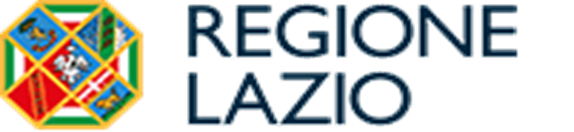 REGIONE LAZIOAssessorato Lavoro, Università, Scuola, Formazione,Ricerca, MeritoDirezione Regionale Istruzione, Formazione e Politiche per l’OccupazioneProvincia Comune Via CapProvincia Comune Via CapSpecializzazione nazionale IFTS di riferimento(in relazione alle specializzazioni del Decreto Ministeriale 91/2013)Proposta di denominazione specifica del percorso formativo definita in funzione dell’analisi fabbisogni territoriali effettuataIndicazione dei Crediti Formativi riconoscibili Aggiungere le righe necessarieProspetto “Standard Organizzativo minimo” dell’ATSDenominazione C.F. e o P.I.Codice Meccanografico Sede Legale Sede OperativaRuolo e funzione nell’ATSSettore Formativo: Elenco indirizzi di studioDati del Legale Rappresentante Denominazione C.F. e o P.I.Sede Legale Sede OperativaRuolo e Funzione nell’ATSProvvedimento di accreditamento vigenteSettore Formativo di riferimentoDati del Legale Rappresentante DenominazioneSede Legale Sede operativaDati del Legale RappresentanteC.F e P.I.Settore Formativo di riferimento Corso/i di studi coerentiRuolo e funzione nell’ATSCrediti Universitari riconoscibili a conclusione dei percorsi IFTS stessi o parte di essiEstremi della Deliberazione degli Organismi competentiDenominazioneC.F e P.I.Sede Legale nella Regione LazioSede Operativa Regione LazioDati del Legale RappresentanteSettore produttivo di riferimentoRuolo e funzione nell’ATSN.Tipologia di SoggettoDenominazioneC. F.Sede Legale  Settore formativo e/oproduttivo diriferimentoRuolo e funzione nell’ATSDati Rappresentante Legale56NDenominazione Descrizione Risorsaa) Risorse Finanziarieb) Beni immobilic) Altre risorse StrumentaliTotale risorse ATS (a+b+c) 1€€€€23NTOTALE RISORSETOTALE RISORSESezione A - Composizione e qualità ATS A.1 Ampiezza del partenariato e completezza/coerenza della composizioneA.2 Qualità Esperienza formativa pregressa ATS A.3 Coerenza delle imprese al settore di riferimentoA.4 Numero delle imprese disponibili alla accoglienza degli allievi in fase operativa nei settori pertinenti al percorso formativo Sezione B - Finalità e coerenza progettualeB.1 Analisi dei fabbisogni (ricognizione dei fabbisogni territoriali per lo sviluppo, l’innovazione tecnologica, scientifica e organizzativa delle imprese del territorio, con le prospettive evolutive del settore di specializzazione IFTS) e l’indicazione di possibili correlate specializzazioni IFTS coerenti con quanto previsto dall’Allegato C al Decreto 7 febbraio 2013, Progetto schematizzato contenente gli obiettivi di innovazione, occupazionali e di attuazioneB.2 Grado di coerenza della proposta con gli obiettivi specifici regionali e delle finalità esplicitate nelle proposte progettualiSezione C - Qualità progettuale e sostenibilità C.1 Qualità e adeguatezza delle risorse professionali coinvolte nel ProgettoALLEGARE per ciascuna risorsa professionale coinvolta il Curriculum Vitae C.2 Sostenibilità della proposta anche in termini di apporto di risorse private, finanziarie e strumentali di ciascun soggetto partner nell’ambito della ATSC.3 Indicazioni in merito a:  misure di accompagnamento al lavoro previste;attività di orientamento per giovani e famiglie;azioni di monitoraggio e autovalutazione previste;d)   attività di formazione e aggiornamento previste per i docenti;e)   indicazione delle Università circa il numero minimo di crediti riconoscibili a conclusione dei percorsi IFTS stessi o parte di essi, attraverso specificazione degli estremi della Deliberazione degli Organismi competenti nell’Allegato A sezione 3 riga dedicata.Sezione D - Ricaduta sul territorioD.1 Impatti attesi sul territorio di riferimento, sul tessuto produttivo e sul mercato del lavoro regionale e nazionale e capacità di misurazione del raggiungimento degli stessi attraverso indicatori specificiD.2 Grado di originalità dell’ATS proposta rispetto ai fabbisogni e alle vocazioni produttive territorialiAltro (ritenuto utile in riferimento alla griglia di valutazione)Data Firma digitale del legale rappresentante